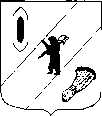 АДМИНИСТРАЦИЯ ГАВРИЛОВ-ЯМСКОГОМУНИЦИПАЛЬНОГО РАЙОНАПОСТАНОВЛЕНИЕ25.01.2024  № 52Об утверждении Программы мероприятий по построению и внедрению сегментов аппаратно-программного комплекса «Безопасный город» на территории Гаврилов-Ямского муниципального района на 2024 годВ соответствии с Федеральными законами от 21.12.1994 № 68-ФЗ «О защите населения и территорий от чрезвычайных ситуаций природного и техногенного характера», от 06.10.2003 №131-ФЗ «Об общих принципах организации местного самоуправления в Российской Федерации», распоряжением Правительства Российской Федерации от 03.12.2014 № 2446-р «Об утверждении Концепции построения и развития аппаратно-программного комплекса «Безопасный город», Законом Ярославской области от 07.04.2003 № 19-з «О защите населения и территорий Ярославской области от чрезвычайных ситуаций природного и техногенного характера», руководствуясь статьей 26 Устава Гаврилов-Ямского муниципального района Ярославской области,АДМИНИСТРАЦИЯ МУНИЦИПАЛЬНОГО РАЙОНА ПОСТАНОВЛЯЕТ:1. Утвердить Программу мероприятий по построению и внедрению сегментов аппаратно-программного комплекса «Безопасный город» на территории Гаврилов-Ямского муниципального района на 2024 год (Приложение).2. Контроль за исполнением постановления возложить на первого заместителя Главы Администрации муниципального района Забаева А.А.3. Постановление опубликовать в районной массовой газете «Гаврилов-Ямский вестник» и разместить на официальном сайте Администрации муниципального района.4. Постановление вступает в силу с момента официального опубликования.Глава Гаврилов-Ямскогомуниципального района						        А.Б. СергеичевПриложение к постановлениюАдминистрации Гаврилов-Ямского муниципального района от 25.01.2024 № 52программамероприятий по построению и внедрению сегментов аппаратно-программного комплекса «Безопасный город» на территорииГаврилов-Ямского муниципального района на 2024 годI. Обоснование необходимости реализации ПрограммыПрограмма мероприятий по построению и внедрению сегментов аппаратно-программного комплекса «Безопасный город» на территории Гаврилов-Ямского муниципального района на 2024 год (далее – Программа) направлена на реализацию государственной политики по обеспечению общественной безопасности, правопорядка и защиты населения и территорий от чрезвычайных ситуаций природного и техногенного характера (далее – ЧС) и призвана создать необходимые условия для безопасной жизнедеятельности населения Гаврилов-Ямского муниципального района.Законодательной базой, регулирующей данную сферу деятельности, являются федеральные законы от 06.10.2003 № 131-ФЗ «Об общих принципах организации местного самоуправления в Российской Федерации», от 21.12.1994 № 68-ФЗ «О защите населения и территорий от чрезвычайных ситуаций природного и техногенного характера», от 07.07.2003 №126-ФЗ «О связи», от 06.03.2006 № 35-ФЗ «О противодействии терроризму», от 25.07.2002 № 114-ФЗ «О противодействии экстремистской деятельности», от 09.02.2007 № 16-ФЗ «О транспортной безопасности», Закон Ярославской области от 07.04.2003 № 19-з «О защите населения и территорий Ярославской области от чрезвычайных ситуаций природного и техногенного характера» и распоряжение Правительства Российской Федерации от 03.12.2014 № 2446-р «Об утверждении Концепции построения и развития аппаратно-программного комплекса «Безопасный город».Реализация системного подхода к обеспечению общественной безопасности, правопорядка и безопасности среды обитания в условиях сохранения высокого уровня рисков возникновения ЧС, а также формирование комплексной многоуровневой системы обеспечения общественной безопасности, правопорядка и безопасности среды обитания, базирующейся на современных подходах к мониторингу, прогнозированию, предупреждению правонарушений, происшествий и ЧС и реагированию на них с использованием современных информационно-телекоммуникационных технологий, комплексов средств автоматизации и автоматизированных систем, является одним из важных элементов обеспечения устойчивого социально-экономического развития и роста инвестиционной привлекательности.Цели Программы:повышение общего уровня общественной безопасности, правопорядка и безопасности в Гаврилов-Ямском муниципальном районе;организация эффективной работы единой дежурно-диспетчерской службы (далее ЕДДС) Гаврилов-Ямского муниципального района, для предупреждения и реагирования на кризисные ситуации и происшествия, происходящие на территории Гаврилов-Ямского района;организация работы ЕДДС, как органа повседневного управления и инструмента в качестве ситуационно-аналитического центра, с которым взаимодействуют все муниципальные и экстренные службы;консолидация данных обо всех угрозах и их мониторинг в режиме реального времени на базе ЕДДС;автоматизация работы всех муниципальных и экстренных служб Гаврилов-Ямского района и объединение их всех в единую информационную среду на базе ЕДДС.Координатором мероприятий по построению и внедрению сегментов аппаратно-программного комплекса «Безопасный город» на территории района является отдел по мобилизационной подготовке, гражданской обороне и чрезвычайным ситуациям Администрации Гаврилов-Ямского муниципального района.II. Перечень мероприятий № п/пНаименование мероприятия по АПК «Безопасный город»Ответственный исполнительПлановый объем финансирования (тыс. рублей)Срок реализацииНаименование муниципальной программы, дата, номер, наименование нормативного правового акта1Развитие системы профилак-тики немедицинского потребления наркотиковОтдел по мобилизационной подготовке, гражданской обороне и чрезвычайным ситуациям Администрации муниципального района, Управление культуры, туризма спорта и молодежной политики Администрации муниципального района, Управление образованияАдминистрации муниципального района43,02024Муниципальная целевая программа «Комплексные меры противодействия злоупотребления наркотиками и их незаконному обороту в Гаврилов-Ямском муниципальном районе на 2022-2026 годы» утверждена постановлением Администрации МР от 10.01.2022 года № 11 «Об утверждении муниципальной программы «Обеспечение общественного порядка и противодействие преступности на территории Гаврилов-Ямского муниципального района» на 2022 - 2026 годы2Создание комплекса мер по пресечению незаконного распространения наркоти-ческих средств, психотропных веществ и их прекурсоров на территории муниципального районаОтдел по мобилизационной подготовке, гражданской обороне и чрезвычайным ситуациям Администрации муниципального района, Управление культуры, туризма спорта и молодежной политики Администрации муниципального района, Управление образованияАдминистрации муниципального района7,02024Муниципальная целевая программа «Комплексные меры противодействия злоупотребления наркотиками и их незаконному обороту в Гаврилов-Ямском муниципальном районе на 2022-2026 годы» утверждена постановлением Администрации МР от 10.01.2022 года № 11 «Об утверждении муниципальной программы «Обеспечение общественного порядка и противодействие преступности на территории Гаврилов-Ямского муниципального района» на 2022 - 2026 годы3Развитие и обеспечение функционирования системы комплексного обеспечения общественного порядка и общественной безопасности, общей профилактики правонарушенийОтдел по мобилизационной подготовке, гражданской обороне и чрезвычайным ситуациям Администрации муниципального района, Управление культуры, туризма спорта и молодежной политики Администрации муниципального района, Управление образованияАдминистрации муниципального района40,02024Муниципальная целевая программа «Профилактика правонарушений в Гаврилов-Ямском муниципальном районе на 2022-2026 годы» утверждена постановлением Администрации Гаврилов-Ямского муниципального района от 10.01.2022 года № 11 «Об утверждении муниципальной программы «Обеспечение обществен-ного порядка и противодействие преступности на территории Гаврилов-Ямского муниципального района» на 2022 – 2026 год4Проведение соревнований, конкурсов и организация прочих районных мероприятий в учреждениях образования, направленных на предупреждение детского дорожно-транспортного травматизмаОтдел по мобилизационной подготовке, гражданской обороне и чрезвычайным ситуациям Администрации муниципального района, Управление культуры, туризма спорта и молодежной политики Администрации муниципального района, Управление образованияАдминистрации муниципального района50,02024Муниципальная целевая программа «Повышение безопасности дорожного движения в Гаврилов-Ямском муниципальном районе на 2022-2026 годы» утверждена постановлением Администрации Гаврилов-Ямского муниципального района от 10.01.2022 года № 11 «Об утверждении муниципальной программы «Обеспечение общественного порядка и противодействие преступности на территории Гаврилов-Ямского муниципального района» на 2022 - 2026 год5Мероприятия по профилактике экстремизма и терроризмаОтдел по мобилизационной подготовке, гражданской обороне и чрезвычайным ситуациям Администрации муниципального района, Управление культуры, туризма спорта и молодежной политики Администрации муниципального района5,02024Муниципальная целевая программа «Профилактика терроризма и экстремизма в Гаврилов-Ямском муниципальном районе на 2022-2026 годы» утверждена постановлением Администрации Гаврилов-Ямского муниципального района от 10.01.2022 года № 11 «Об утверждении муниципальной программы «Обеспечение общественного порядка и противодействие преступности на территории Гаврилов-Ямского муниципального района» на 2022 - 2026 год6Техническое обслуживание аппаратуры местной системы оповещенияОтдел по мобилизационной подготовке, гражданской обороне и чрезвычайным ситуациям Администрации муниципального района, МУ «МЦУ Гаврилов-Ямского муниципального района»160,02024Ведомственная целевая программа «Обеспечение функционирования органа повседневного управления Гаврилов-Ямского муниципального района» на 2022-2026 годы, утверждена постановлением Администрации Гаврилов-Ямского муниципального района от 10.01.2022 года № 15 «Об утверждении муниципальной программы «Защита населения и территории Гаврилов-Ямского муниципального района от чрезвычайных ситуаций» на 2022 - 2026 годы.7Закупка оборудования и установка электросиренного комплекса оповещения насе-ления Гаврилов-Ямского муниципального района Отдел по мобилизационной подготовке, гражданской обороне и чрезвычайным ситуациям Администрации муниципального района, МУ «МЦУ Гаврилов-Ямского муниципального района»870,02024Муниципальная целевая программа «Повышение безопасности жизнедеятельности населения и территории Гаврилов-Ямского муниципального района» на 2022-2026 годы, утверждена постановлением Администрации Гаврилов-Ямского муниципального района от 10.01.2022 года № 15 «Об утверждении муниципальной программы «Защита населения и территории Гаврилов-Ямского муниципального района от чрезвычайных ситуаций» на 2022 - 2026 годы.ИТОГОИТОГО1175,0